RESPON NEGARA-NEGARA ASIA TENGGARA (INDONESIA, MALAYSIA, SINGAPURA, FILIPINA) TERHADAP KERJASAMA KAPAL SELAM NUKLIR AUSTRALIA-INGGRIS-AMERIKA (AUKUS)SOUTHEAST ASIA COUNTRY’S (INDONESIA, MALAYSIA, SINGAPORE, PHILIPPHINSE) RESPONE TO AUSTRALIA-INGGRIS-AMERIKA (AUKUS) NUCLEAR SUBMARINE COOPERATIONOleh:Ambarwati Pratiwi182030095SKRIPSIDiajukan untuk Memenuhi Salah Satu Syarat Dalam Menempuh Ujian Sarjana Program Strata Satu Jurusan Ilmu Hubungan Internasional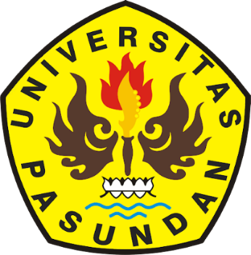 FAKULTAS ILMU SOSIAL DAN ILMU POLITIKUNIVERSITAS PASUNDANBANDUNG2022